He hītori-ā-iwi – An iwi historyNgā kai o roto:Kupu houBuilding BlocksWāhanga pānui – He paku kōrero mō te iwi o Te AupouriWāhanga rangahauWāhanga tuhituhiMā te kaiako:  Using this resource1. Introducing kupu hou The students should be aiming to learn at least 20 new kupu per week. Use a wide range of methods to introduce and teach vocabulary. Remember teaching and learning vocabulary in context is the more effective than teaching words in isolation such as in a list. Do in class quizzes with the words. Competition inspires the rangatahi.They may want to learn this set using quizlet. - http://quizlet.com/38935310/hitori-a-iwi-ako-panuku-flash-cards/When you write examples on the board try to utalise the kupu. The more they use the kupu in their kōrero and tuhituhi, the better.  2. Introducing new grammarThis resource uses “building blocks” activities to practise new grammar.  The building blocks have multiple functions: (a) to give learners practice in using and learning new vocabulary (b) to strengthen reading and writing skills as the students have to identify words and structures  (c) to give learners opportunity to practice new language structure.NOTE: Please teach each structure before getting the students to do the activities. The buidling blocks are not very effective if the students are just doing them as random tasks. 3. Reading skillsThe activities in this resource give practice in a range of skills, particularly comprehension. Futher reading on iwi history can be found in: http://www.teara.govt.nz/mi/iwi 4. Research and writingThe research and writing activities have been designed to help students to improve their essay skills in preparation for the external examinations. NOTE: This resource has been developed as a guideline only and should not be considered to be a complete teaching and learning programme itself.  Teachers are encouraged to use the parts that are relevant to their programmes and supplement the activities in this resource with good teaching and additional learning opportunities.Kupu Hou:  Reo Māori-Reo PākehāKupu Hou:  Reo Pākehā—Reo MāoriBUILDING BLOCKS: … aiHei whakamāramaHEI MAHI 1:  Use the structure on the previous page to translate the following sentences into Māori.HEI MAHI 2:  Tuhia āu ake tauira.  Tuhia ki te reo Māori anake, kaua ki te reo Pākehā.HEI MAHI 3:  Whakakīia ngā āputa ki te kupu tika Anei ngā kupu e ngaro ana:E ai ki ngā ________________, i haere mai ō mātou tūpuna i Rarotonga _____________ Aotearoa whai oranga ai________________ tō rātou iwi me ā rātou uri. He nui _________________ take i hiahia ai rātou ki te hūnuku mai ki tēnei _______________________, engari ko te take nui ______________ te whenua.BUILDING BLOCKS:  I … taenga (atu) ki …Hei whakamāramaHEI MAHI 1:  Use the structure on the previous page to translate the following sentences into Māori.HEI MAHI 2:  Tuhia āu ake tauira.  Tuhia ki te reo Māori anake, kaua ki te reo Pākehā.HEI MAHI 3:  Whakamāoritia ngā kupu Pākehā i te rerenga kōrero i raro iho nei.  Tuhia mai anō kia Māori ai te whakatakotoranga.I tōna arrival ki New Zealand, ka started ia ki te look for i ētahi birds pai hei kai māna. Ka went ia ki in i te forest. I reira ka saw ia i tētahi manu big. He moa taua type manu. Nā te nui o te moa, ka very scared a Wiremu. But, i te kitenga o te moa i a Wiremu ka tahuti atu him. Tuhia te mea tika ki raro nei:BUILDING BLOCKS:  Nā te …Hei whakamārama Nā te makariri o te hau, ka noho mātou ki roto i tō mātou akomanga kai ai. Because of how cold the wind was, we ate in our classroom.Nā tōna kaha ki te oma ka toa ia i ngā rēhi omaoma o te kura. Because of how good he is at running he won the school running races.Nā tōna kaingakau ki te pūtaiao, ka haere ia ki te whare wānanga ako ai.Because of his love for science he went to university to study.HEI MAHI 1:  Use the structure on the previous page to translate the following sentences into Māori.HEI MAHI 2:  Noho nanu ana tēnei rerenga kōrero. Whakatikahia, kia rite ki te rerenga kōrero Pākehā i raro nei. Because of how good the hot pools were for cooking food, the people stayed there.Tuhia te rerenga tika ki raro neiBUILDING BLOCKS: Ahakoa …Hei whakamārama Ahakoa te uaua o te whakamātautau, ka oti tonu i a ia. Regardless of how difficult the test was, she still finished it. Ahakoa tōna aroha mutunga kore mō tōna ipo, ka mōhio ia me hoki ia ki te kāinga āwhina ai i ōna mātua. Despite his undying love for his sweetheart, he knew he must return home to help his parents. Ahakoa te nui o ngā kaitākaro o te tīma o Waimate, ka wepua tonuhia rātou e te tīma o Hokitika. Regardless of the size of the players in the Waimate team, they still got whipped by Hokitika. HEI MAHI 1:  Use the structure on the previous page to translate the following sentences into Māori.  HEI MAHI 2:  Tuhia āu ake tauira.  Tuhia ki te reo Māori anake, kaua ki te reo Pākehā.HEI MAHI 3:  Whakakīia ngā āputa ki ngā kupu tika.Anei ngā kupu e ngaro ana:  ______________ tōna aroha ___________ te puhi ātaahua o Ngāi Tara, ā, he rangatira ______________mana ia, kāore _____________mātua o te wahine nei i whakaae ki tō rāua piringa. Nō____________ i tētahi pō, ka rere atu ________________ ki Taranaki. I reira ngā _______________ o te rangatira nei. HEI MAHI 4:  Whakapākehātia te rerenga kōrero ki raro nei.BUILDING BLOCKS:  … kia kore ai … e …Hei whakamāramaE whakawai ana ia i te māra kia kore ai ngā tomato e mate.He is watering the garden so that the tomatos don’t die.I kai rātou i ngā āporo kia kore ai rātou e hiakai. They ate the apple so they wouldn’t get hungry.I toua e Tīmoti te ahi kia kore ai tātou e makariri.Tīmoti stoked the fire so we wouldn’t get cold.HEI MAHI 1:  Use the structure on the previous page to translate the following sentences into Māori.HEI MAHI 2:  Tuhia āu ake tauira.  Tuhia ki te reo Māori anake, kaua ki te reo Pākehā.HEI MAHI 3:  Whakamāoritia ngā kupu Pākehā; tuhia anō te rerenga kōrero ki te reo Māori anake.Ia day , ia day ka look  a Hone ki tāna māra, ā, ka kite him ka haere mai some tāngata i te pō ki te tāhae i his kumara, nā reira ka whakatū fence ia kia kore ai ngā hianga e steal again i āna kumara. HEI MAHI 4:  Whakapākehātia te rerenga kōrero.BUILDING BLOCKS:  Me i kore ake …Hei whakamāramaMe i kore ake tō matua ka toromi ahau.If it wasn’t for your dad I would’ve drowned.Me i kore ake tō kaha ki te karo i te hoariri, ka hinga tātou.If it wasn’t for your sidestepping ability, we would’ve lost.Me i kore ake te pukumahi o ō tāua mātua, kua pōhara tāua. If it wasn’t for our parents diligence, we would be poor.HEI MAHI 1:  Use the structure on the previous page to translate the following sentences into Māori.HEI MAHI 2:  Tuhia āu ake tauira.  Tuhia ki te reo Māori anake, kaua ki te reo Pākehā.HEI MAHI 3:  Noho nanu ana tēnei rerenga kōrero.  Whakatikahia te rerenga kōrero ki ngā kupu e whai ake ana: Tuhia te mea tika ki raro nei:HEI MAHI 4:  Whakapākehātia te rerenga kōrero:BUILDING BLOCKS:  Nāna … i …
Hei whakamāramaNāna tō tātou whare i whakatū. He built our house.Nāna te waka i tārai mai i tētahi kauri nui o te ngahere.He created the canoe from one of the giant kauri of the forest. Nāna te kaupapa i kōkiri.She drove the kaupapa forward.HEI MAHI 1:  Use the structure on the previous page to translate the following sentences into Māori.HEI MAHI 2:  Tuhia āu ake tauira.  Tuhia ki te reo Māori anake, kaua ki te reo Pākehā.HEI MAHI 3:  Whakakīia ngā āputa ki ngā kupu tika:He tangata rongonui, he _______________māia hoki a Hauriri. Nāna tōna ope taua _______ whakangungu ki te whakaeke i ngā pā tūwatawata _______te hoariri. __________ hoki te hokonga o _____________ whenua i aukati.HEI MAHI 4:  Whakapākehātia taua rerenga kōrero:BUILDING BLOCKS:  I (passive verb) e …Hei whakamāramaI tunua te paraoa e Whaea Āwhina.The bread was baked by Whaea Āwhina.I topea ngā rākau e ngā tamatāne.The trees were felled by the boys.I mauheretia ngā tangata hara e te pirihimana.The criminals were jailed by the policeman. HEI MAHI 1:  Use the structure above to translate the following sentences into Māori.HEI MAHI 2:  Tuhia āu ake tauira.  Tuhia ki te reo Māori anake, kaua ki te reo Pākehā.HEI MAHI 3:  Noho nanu ana tēnei rerenga kōrero.  Waihangatia tētahi rerenga kōrero ki ngā kupu e whai ake ana:Tuhia te rerenga tika ki raro nei:HEI MAHI 4:  Whakapākehātia te rerenga kōrero ki runga rā:  HE MAHI PĀNUI:  HE PAKU KŌRERO MŌ TE IWI O TE AUPŌURIKo Te Kao tōku kāinga, tōku here tangata.Ko Tawhitirahi tōku maunga, te iringa kōrero o ngā mātua tūpuna.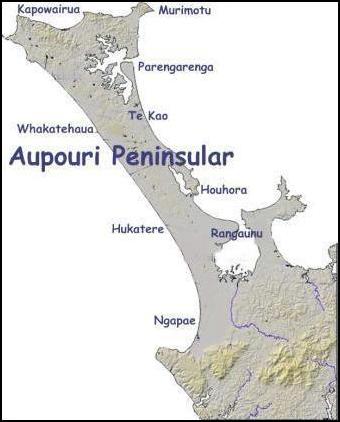 Ko Pārengarenga tōku moana, he puna roimata,mō rātou kua riro ki tua o te ārai.Ko Pōtahi tōku marae, tōku tūrangawaewae.Ko Waimirirangi tōku wharehui, te kaitiaki, te kaimanaaki i te tini, i te mano.Ko Te Toko o Te Arawa, ko Tūtūmaiao ōku wāhi tapu e takoto nei ōku kāwai tangata.Ko Te Awapoka tōku awa, te huarahi o ngā roimata ki te puna.Ko Te Aupōuri tōku iwi, tōku mana, tōku tapu, tōku ihi.He tīmatanga kōreroKo Te Aupōuri tētahi o ngā iwi e rima o Muriwhenua, arā, ko tētahi o ngā iwi o Te Hiku o te Ika a Māui.  Ehara te iwi nei i te iwi nunui pērā i a Ngāpuhi me Ngāti Porou, engari he iwi rangatira tonu. He iwi kaha tēnei ki te mau ki tō rātou reo rangatira me ō rātou tikanga hoki. Nō reira, he aha ngā kōrero mō te iwi nei, mō Te Aupōuri? I ngā kōrero e whai ake nei ka kōrerohia ētahi o ngā āhuatanga o te iwi nei, arā, ngā tūpuna, te ingoa o Te Aupōuri, te marae, te whakapono, te pokapū o Te Aupōuri a Te Kao me te ohanga. Ngā tūpunaHe maha ngā tūpuna rongonui o te iwi nei pērā i a Kupe te ariki nui o te  waka o Mata-whao-rua; a Te Ngaki te ariki o Tāwhiri-rangi, a Nukutawhiti te ariki o Ngā-toki-mata-whao-rua; a Ruanui-a-Tāne o te waka o Māmari rāua ko tāna wahine a Manawa-a-rangi; a Whakatau o te waka Mahuhu-ki-te-rangi, a Pōhurihanga o te waka Kurahaupō rāua ko tāna wahine a Maike; a Tū-moana o te waka Tinana rātou ko tāna wahine a Pare-waha-ariki, ko Kahukura-ariki; a Te Parata o te waka Māmaru rāua ko tāna wahine a Kahu-tia-nui; a Tōhē  rāua ko te Kura-a-rangi; a Tū-mata-hina rāua ko Tangi-rere; a Rāhiri rātou ko Āhua-iti, ko Whakaruru; a Ueoneone rāua ko Reitū; a Kairewa rāua ko Waimirirangi; a Toa Kai rātou ko Tū-kotia, ko Tarawhati; a Hāiti-tai-marangai rātou ko Puna, ko Tū-whakatere; a Tū-te-rangi–a-tohia rāua ko Tū-poia; a Moko-hōrea rāua ko Uru-te-kawa. Nā ēnei tūpuna ko ngā whānau rangatira o Te Aupōuri: tuatahi ko te whānau o Mōre Te Korohunga rāua ko Te Awa. I ahu mai te ingoa o Te Aupōuri i te wā e ora ana ngā tamariki a te tokorua nei, arā, a Kupe rātau ko Whēru,  ko Te Ikanui,   ko Te Kakati me te Uruhāpainga. Tuarua, ko te whānau o Ihupango rāua ko te Amongaariki Te Tuarua. Tokorua ā rāua tamāhine, arā ko Tihe rāua ko Kōhine. He tupuna whakahirahira rawa atu a Te Amongaariki Te Tuarua ki Te Aupōuri, nō te mea ko ia te tupuna ariki o ngā whenua o Te Kao me ngā whenua ki te tonga o te Whanga o Pārengarenga. 1.  Why was Te Amongaariki so important to Te Aupōuri?  Write your answer in te reo Pākehā.2. Whakapākehātia tēnei kōrero:  ‘i te wā e ora ana ngā tamariki o te tokorua nei’3. Negate this sentence : He tupuna whakahirahira a Te Amongaariki ki te iwi o Te Aupouri.Tēnā pānuihia tēnei kōrero ka whakautu ai i ngā pātai e whai ake ana:I ahu mai te ingoa ‘Te Aupōuri’ i hea?I  ahu mai te ingoa o Te Aupōuri i tētahi āhuatanga kino i tū ki Pawarenga i te wā e ora ana ngā tamariki a Mōre Te Korohunga rāua ko Te Awa, a Kupe, rātou ko Whēru, ko  Te Ikanui, ko Te Kakati, ko Te Uruhāpainga. I tētahi rā, i muri tata i te kōhurutanga o Kupe, ka whakaekea te hapū o Ngāti Te Awa i te pā o Makora. I tahua e Ngāti Te Awa tētahi ahi nui. Ka uhia te whanga o Whangapē ki te au pōuri. Nā te mātotoru o te au, kīhai i taea e tō rātou hoariri te kite i a rātou, ā, ka āhei te iwi ki te rere whakateraki mā te whanga o Whangapē ki te whenua o tō rātou whaea i Muriwhenua. Nā, koiana te iwi i tapaina ai ki te ingoa ‘Te Aupōuri’.4. Kimihia tētahi rerenga e ōrite ana ki tēnei: Kāore i roa i muri mai.5. Kimihia tētahi rerenga e ōrite ana ki tēnei: i takea mai.6. Negate this sentence:  Ka āhei te iwi ki te rere whakateraki.7.  Explain the function of the ‘Ki te’ in the sentence ‘Ki te au pōuri’.8. Explain in detail  the series of events mentioned in the passage above:Tēnā pānuihia tēnei kōrero ka whakautu ai i ngā pātai e whai ake nei:Te whānau o Ihupango rāua ko Te Amongaariki Te Tuarua Tokorua ngā tamāhine a Ihupango rāua ko Te Amongaariki Te Tuarua. Ko Tihe rāua ko Kōhine ō rāua ingoa. I moe te tama a Te Awa rāua ko Mōre, arā, a Te Korehunga a Ikanui, i a Tihe rāua ko Kōhine. Ko ēnei ngā tino tūpuna o Te Kao, arā, te pokapū o Te Aupōuri. 9. What would be considered odd by today’s standards about the relationship between Ikanui, Tihe and Kōhine?10. What kupu in the passage means ‘that is’ or ‘that being’.11. Negate this sentence: Ko ēnei ngā tino tūpuna o Te Kao.Pānuihia tēnei kōrero ka whakautu ai i ngā pātai e whai ake ana:Te MaraeKotahi anake te marae o Te Aupōuri. Ko Pōtahi te ingoa. I tapaina pēneihia te marae, nō te mea, i ngā rā o mua ka takoto te tūpāpaku ki tērā wāhi mō te pō kotahi. Ko Waimirirangi Haere ki te rā te ingoa o te Whare Tupuna. He tupuna rongonui a Waimirirangi nō te Taitokerau. I te wā i whakatūria ai te whare rā, ehara taua whare i te whare tupuna, he hōro kē, arā he wāhi hui, he wāhi kanikani, he wāhi mātakitaki pikitia hoki. Heoi anō, nāwai rā ka huri hei whare tūpuna. Ināianei ka whakamahia  taua whare mō ngā kaupapa o te iwi o Te Aupōuri. Ko Rongopātūtaonga te ingoa o te wharekai. Nō Tainui taua tupuna. 12. Negate the following sentences:He wāhi hui.He wāhi kanikani.He wāhi mātakitaki pikitia.13. What was the wharenui used for?Pānuihia tēnei kōrero ka whakautu ai i ngā pātai:Te WhakaponoI tērā atu rau tau ka tae ngā mihingare ki Te Kao. Ka kauhau ngā minita ki te iwi o reira, ā, nāwai rā ka kaha ū te iwi rā ki ngā mātāpono o te Karaitianatanga. I taua wā ko te Hāhi Mihingare anake te hāhi i reira, engari nāwai rā, ka tae mai te māngai a Tahu Pōtiki Wiremu Rātana, ā, ka huri ētahi o te iwi o Te Aupōuri ki tōna hāhi, arā ko te hāhi Rātana. Ka tae hoki te hāhi Rā Whetū ki Te Kao. Ahakoa te iti o te tāone o Te Kao, e toru ōna Whare Karakia. 14. What three religious denominations were mentioned in the passage?15. Negate this sentence: Ka tae mai te māngai.Pānuihia tēnei rerenga kōrero ka whakautu ai i ngā pātai:Te KaoI ahu mai te ingoa o Te Kao i tētahi kōhatu whero kei te taha hauāuru o te awa o Awapoka, kāhore i te tino tawhiti i te wāhi e tū ai te Kura o Te Kao. Nā te whakahirahira o taua kōhatu ki te iwi o Te Aupōuri, ka tapaina taua rohe whānui ki te ingoa ‘Te Kao’. Ka mahana haere te kōhatu i te rā, ā, ka mau tonu te kōhatu ki taua mahana i te pō. Ka panga te iwi i ā rātou kūmara ki runga i te kōhatu rā hei mahi kao. Ko te kao hei kai mā ngā kaimahi, mā ngā tira haere hoki. Ko Te Kao te ingoa o te pokapū o Te Aupōuri, otirā, he wāhi whakahirahira anō huri noa i Te Kao, arā ko Wairahi, ko Kaikihikihi, ko Te Ahu, ko Te Repo me Tangoake.  16. He aha te rerenga kōrero e ōrite ana ki tēnei: ‘E pātata ana ki’?17. Kimihia tēnei rerenga: Because of the importance.18. Explain in te reo Pākehā how Te Kao got its name.19. Explain the function of the word ‘haere’ in the sentence ‘ka mahana haere te kōhatu i te rā’Pānuihia tēnei kōrero ka whakautu ai i ngā pātai:Te ohangaKāhore i nui ngā mahi i Te Kao i ēnei rā. I ngā rā o mua, he iwi ahuwhenua, he iwi hī ika, he iwi kai manu, he iwi kohi kai hoki te iwi o Te Aupōuri. Kāore i nui ngā take mō te moni i reira i aua wā. Heoi anō rā nā ngā ture hou o te kāwanatanga pēnei i ngā tāke kaunihera i utaina ki runga i ō rātou whenua, ka raru ētahi o ngā whānau. Ka haere ētahi o ngā uri o Te Aupōuri ki ngā tāone noho ai, mahi ai. He tokomaha ngā uri o te iwi nei i tuku moni ki ō rātou whanaunga, ki ō rātou mātua hei āwhina i a rātou ki te utu i ā rātou nama. Kōtahi te toa i Te Kao i ēnei rā. He toa hoko kai, he toa hoko kākahu hoki. Heoi anō rā, he tino rongonui taua toa mō te nui o ngā aihikirimi ka hokona atu. He kaha tonu ētahi o ngā whānau o Te Kao ki te whakatō kai me te hī ika. Heoi anō rā, he maha hoki ngā kai ka hokona i te Pak’n’save o Kaitaia me te toa o Te Kao. Ko tētahi o ngā mahi nui ki te rohe o Te Kao ko te mahi i ngā ngahere o te iwi, arā te whakatō me te tope rākau paina. Me i kore ake te mahi nei ka noho pōhara ētahi o ngā whānau. 20. Which sentence says: ‘there was no great need’21. Negate this sentence: Ka haere ētahi o ngā uri o Te Aupōuri ki ngā tāone noho ai, mahi ai. 22. What led to the major changes of how people lived in Te Kao? Answer in te reo Pākehā.23. What is one of the main forms of employment in Te Kao?He kōrero whakamutungaNā, ahakoa ngā raru i pā ki te iwi nei o Te Aupōuri i ngā ture o te kāwanatanga, ka noho tonu tēnei iwi he iwi whai mana. He kaha te hiahia o te iwi nei kia whai oranga ngā uri katoa, ahakoa te aha. Nō reira, ki te tae atu koe ki Muriwhenua, ā, ka tae atu koe ki Te Kao, ko tērā te pokapū o Te Aupōuri, Ngā uri o Ikanui.NGĀ WHAKAUTU: He paku kōrero mō te iwi o Te Aupouri1. Why was Te Amongaariki so important to Te Aupōuri?2. Whakapākehātia tēnei kōrero:  ‘i te wā e ora ana ngā tamariki o te tokorua nei’3. Negate this sentence : He tupuna whakahirahira a Te Amongaariki ki te iwi o Te Aupouri.4. Kimihia tētahi rerenga e ōrite ana ki tēnei: Kāore i roa i muri mai.5. Kimihia tētahi rerenga e ōrite ana ki tēnei: i takea mai6. Negate this sentence:  Ka āhei te iwi ki te rere whakateraki.7. Explain the function of the ‘Ki te’ in the sentence ‘Ki te au pōuri’8. Explain in detail what the series of events mentioned in the passage were about9.  What would be considered odd by todays standards about the relationship  between Ikanui, Tihe and Kōhine?10. What kupu in the passage means ‘that is’ or ‘that being’?11. Negate this sentence: Ko ēnei ngā tino tupuna o Te Kao.12. Negate the following:13. What was the wharenui used for?14. What three religious denominations were mentioned in the passage?15. Negate this sentence: Ka tae mai te māngai.16. He aha te rerenga kōrero e ōrite ana ki tēnei: ‘E pātata ana ki’?17. Kimihia tēnei rerenga: Because of the importance18. Explain in te reo Pākehā how Te Kao got its name?19. Explain the function of the word ‘haere’ in the sentence ‘ka mahana haere te kōhatu i te rā’.20. Which sentence says ‘there was no great need’21. Negate this sentence: Ka haere ētahi o ngā uri o Te Aupōuri ki ngā taone noho ai, mahi ai. 22. What lead to the majors changes of how people lived in Te Kao?23. What is one of the main forms of employment in Te Kao?HE MAHI KUPU HOU:  Tuhia te kupu tika i te pou tuatoru ki te pou o waenganuiHE MAHI KUPU HOU:  Ngā whakautuHE MAHI RANGAHAU:  TE WĀHANGA TUHIKo wai te ingoa o te iwi/hapū e rangahaua ana e koe?Kei tēhea / ēhea wāhi o te motu tēnei iwi / hapū?I haere mai ngā tūpuna o tēnei iwi / hapū ki Aotearoa mā runga i tēhea/ēhea waka?Ko wai ngā ariki, ngā rangatira, ngā tāngata rongonui rānei o tēnei iwi / hapū?Tuhia te pepeha o tēnei iwi / hapūI noho tēnei iwi / hapū ki wāhi kē i ngā rā o mua? Mehemea ko ‘āe’ tō whakautu, ko hea taua/aua wāhi?He aha ngā kai i kaingia e te iwi i ngā rā o mua?He iwi pakanga, he iwi rangimārie rānei tēnei iwi / hapū? Mehemea he iwi pakanga, ka whawhai rātou ki a wai?He aha ngā raru i pā ki te iwi /hapū i ngā rā o mua?I mau te iwi nei ki ō rātou whenua i muri i te hainatanga o te Tiriti o Waitangi? Mehemea ‘kao’ e hia ngā eka (acre) i ngaro i a rātou?He pēhea te iwi/hapū i ēnei rā? Whakaarohia ēnei āhuatanga: te ohanga (economy), ngā rawa (wealth), ngā marae, ngā āhuatanga mahi, te mātauranga, te reo Māori, te whakapono te aha atu rānei.Tirohia te mapi ki raro nei.  Whakakarangia (colour in) te rohe o tō iwi. Mā te Google pea koe e āwhina.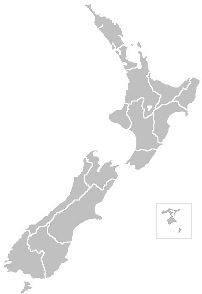 Te Mahi TuhituhiTuhia he kōrero mō te iwi/hapū i rangahaua e koe. Write and essay about the tribe/subtribe that you have researched.  Aim for a minimum of 300 words. Māhere Aromatawai / Assessment ScheduleKo ngā Taunakitanga / Evidence StatementKIW = No response; no relevant evidence.Ngā Whakatau Iho – Overall SufficiencyLevel 7: Te Aho Arataki Marau mō Te Reo Māori(Te Reo Māori in the New Zealand Curriculum)ahi kā, ahi kā roalong burning fires of occupationrangahauresearchāhuatangaaspect rangatirachiefarāthat is, in other wordsrangimārie, maungārongopeaceārahilead, guideraruraru, mateproblemarikiparamount chiefrawaresource, wealthaua those (mentioned before)rere, tahutiflee, run awaye kiīa ana te kōreroit is saidrohearea, boundaryhangabuildrohe pōtaetribal territoryhanga(ia)buildrongonuifamoushāngairelevant, coinciderōpūgrouphaporisocietytaenga maiarrivalhei tā / e ai kiaccording totāhuhu kōrerohistoryheketo migrate, migrationtakereason, issueheoi anōhowevertake(a) (i takea mai)originatehiahianeed, wanttaki(na)to recitehītori historytakiwāregionhōrapaspreadtau / tatūto settlehuri noathroughouttauathat (mentioned before)i ahu maistemmed fromtaua, tauāwar partyi ngā tau tata neiin recent timestīmatanga, tīmatatangabeginningi taua wāat that timetohungaspiritual expert kāore i te mōhiotiait is not knowntupu, tipugrowkāwailine of descenttupuna/tipunaancestorkōrero ā-iwitribal historytūpuna/tīpunaancestorskōrero o muahitorytūrangawaewaeplace to stand, your tribal hubkōrero tuku ihoknowledge passed downtūturuoriginal, be fixed, permanent, real, truemā rungaon (transport)uridescendantmāiabraveuturevengemana authority, integritywāhiplacemehemea, mēnāifwehedepart, leavemei kore akeif it wasn’t forwehengadeparturemoemarrywhai manato possess great mananāwai rāafter some timewhai orangato pursue prosperity nganastrivewhakaaeagreenō muri, i muri i tērā, i muri ihoafter thatwhakaekeattacknō reiraso, thereforewhakahirahiraimportantnoholive (in an area), staywhakamāramaexplainnuka deceit, deceivewhakamātau tryope taua, ope tauāwar partywhakapapagenealogyorangawellbeingwhakatū(ria)establishpāvillagewhakatupuranga, whakatipurangagenerationpakangawarwhakawhanakedevelop, improvepepehatribal sayingwhawhai fightpīrangiwantaccording tohei tā / e ai kilive (in an area), staynohoafter some timenāwai rālong burning fires of occupationahi kā, ahi kā roaafter thatnō muri, i muri i tērā, i muri ihomarrymoeagreewhakaaeneed, wanthiahiaancestortupuna/tipunaon (transport)mā rungaancestorstūpuna/tīpunaoriginal, be fixed, permanent, real, truetūturuarea, boundaryroheoriginatetake(a) (i takea mai)arrivaltaenga maiparamount chiefarikiaspect āhuatangapeacerangimārie, maungārongoat that timei taua wāplacewāhiattackwhakaekeplace to stand, your tribal hubtūrangawaewaeauthority, integritymana problemraruraru, matebeginningtīmatatanga, tīmatangareason, issuetakebravemāiaregiontakiwābuildhangarelevant, coincidehāngaibuildhanga(ia)researchrangahauchiefrangatiraresource, wealthrawadeceit, deceivenuka revengeutudepart, leaveweheso, thereforenō reiradeparturewehengasocietyhaporidescendanturispiritual expert tohungadevelop, improvewhakawhanakespreadhōrapaestablishwhakatū(ria)stemmed fromi ahu maiexplainwhakamāramastrivenganafamousrongonuithat (mentioned before)tauafightwhawhai that is, in other wordsarāflee, run awayrere, tahutithose (mentioned before)aua genealogywhakapapathroughouthuri noagenerationwhakatupuranga, whakatipurangato migrate, migrationhekegrouprōpūto possess great manawhai managrowtupu, tiputo pursue prosperity whai orangahistoryhītori to recitetaki(na)historytāhuhu kōreroto settletau / tatūhitorykōrero o muatribal historykōrero a iwihoweverheoi anōtribal sayingpepehaifmehemea, mēnātribal territoryrohe pōtaeif it wasn’t formei kore aketrywhakamātau importantwhakahirahiravillagepāin recent timesi ngā tau tata neiwantpīrangiit is not knownkāore i te mōhiotiawarpakangait is saide kiīa ana te kōrerowar partyope taua, ope tauāknowledge passed downkōrero tuku ihowar partytaua, tauālead, guideārahiwellbeingorangaline of descentkāwaiHaere mai ki konei noho ai.Come over here and sit down.I hūnuku a Hēmi ki Ōtautahi rapu mahi ai. Hēmi moved to Chistchurch to look for work.Haere ki te kītini taka kai ai mā tātou. Go to the kitchen and prepare a kai for us.I haere rātou ki te māra hauhake kumara ai.They went to the garden to harvest kumara.Ihaereteremaiōkutōkuō mātoutō mātouariki tipunatupunatūpunatīpunawakaiHawaikiRangiāteaRarotongaTahitiki Aotearoaki Kāwhiaki te Tairāwhitiki Hokiangaki Te Tauihu o te Waka a Māuiki konei whai oranga ai.whakatū kāinga ai.noho ai.rapu whenua ai.Kupu Hou:  tere – sail1.  My ancestor came from Tahiti to Hokianga to pursue prosperity.2.  Our ancestors came here from Rarotonga to Aotearoa to look for land.3.  Our canoe sailed to the East Coast from Hawaiki.4.  Our paramount chief sailed from Rangiātea to the top of the South Island to establish a village.ngā   |  whenua   |   ki   |   ko  |   kōrero   |   mōI tōna taenga atu ki Ahipara, ka haere tōtika ia ki tātahi. On his/her arrival in Ahipara, he/she went straight to the beach.I te taenga o Waru mā ki te kura, ka mihi rātou ki tō rātou kaiako.On the arrival of waru and the others to school, they greeted their teacher.I tō mātou taenga ki te marae, ka kohi moni mātou hei koha mā te whānau.On our arrival at the marae we collected money as a koha for the family.I tō rātoutōnatetaenga atutaengataenga mai o Tihe mātaenga maikiAotearoaKāwhiate TairāwhitiHokiangaTe Tauihu o te Waka a MāuiTaranakikoneika huritīmatarātouiatō mātou arikia Tihengā tānengā wāhineki tewhakatō kai hei whāngai i t e iwi.whakawātea whenua hei whakatū kāinga mō te iwi.kimi i tētahi wāhi pai hei kāinga  mō te iwi. kimi wai māori hei wāhi inu, hei pātaka kai, hei kauranga hoki mō te iwi. kimi kai mā rātou.tope rākau hei hanga whare.kimi i tētahi mea pai hei  mahi whāriki, hei mahi kupenga hoki.Kupu hou:  taenga mai – arrival | kimi – look for, find | whakatō kai – to plant food | whakawātea – to clear | whakatū – establish | tope  – to fell| kupenga - net 1.  On his arrival to Kāwhia the woman turned to search for something suitable for making mats and fishing nets.2.  On the arrival of Tihe and the others to Hokianga they started to look for a suitable place to establish a home for the people.  3.  On their arrival in Taranaki they turned to find fresh water, so the people could drink, the people could source food and a place for them to bathe.4.  On their arrival to the east coast, the men started to plant food to feed the people. Nā teNāMakaririwera nui o ngā kaitokoiti kahatōna arohao imōtauangāwāhi,wahine o taua iwi,tānewahinekāoreikaki tekanohowhakatūngā taro moe hopu manumoeIte iwikāinga te iwingā tānekāore te iwitahitupu.ki reira.i reira.ki ngā wahine o iwi kē.i matekai.rāua.Kupu hou:  hopu – catch | tupu – grow1.  Because of his love for that woman, they married.2.  Because of how cold that place was, the taro didn’t grow. 3.  Because of how few women there were the men married women from other tribes.4.  Because of how hot that place was, the people stayed there.ki | tao | reira | te | pai | o | waiariki | hei | kai | ka | noho | te | iwi | Nā | ngāAhakoangā tetō rātoutaumahatangapaimakarikikahaioki tewhawhai runga tetā rātoungāinohotakuruakakaki ahingarātounohoAotearoaka tonuitutuki rātoutangitauai a rātoukitonupakangatā rātoutērā/tauarātounuiwhāinga.wāhi.mō tō rātou whenua tupuna.ki te hoariri.KUPU HOU: taumahatanga – weight | tutuki – achieve | whāinga – goal | hinga – lose, fail, fall | pakanga – battle | hoariri – enemy1.  Despite how cold the winters were, they remained in that place.2.  Despite how good their lives in New Zealand, they still cried for their ancestral lands. 3.  Despite the weight (pressures) on them, they achieved their goals.4.  Despite their great fighting ability, they still lost that big battle with the enemy.  mō | reira | rāua | whanaunga | Ahakoa | ngā |  whaiI whakatō kaitahu ahi moe tahi whakatū taiapahuri a iarātoungā wahinerāuahei manu ngā tānekia kore aite tangata kino ngā tamarikiō rāua iwirātoute hoaririe hiakai.mate i te makariri o te pō.kuhu ki te pā.whawhai.hopu i a ia.Kupu hou:  tahu – to light | kuhu – enter | whakatū – to erect | hopu – catch1.  They planted food so they wouldn’t go hungry.2.  The women lit fires so the children wouldn’t get cold.3.  They (2) married so their tribes would stop fighting.4.   She turned into a bird so the bad person wouldn’t catch her.Me i kore akea  Wiremu ō tātou kaumātuaō rātou whaeatō mātou arikitō tātou tohungahei tautokohei whakaakohei ārahihei taka kaihei taki karakiai a rātoumā ngā ākongai a mātoui a tātoumō tātoukanoho kuarekōtitihinga hiakai tonutōremitō rātou kaupapa.mātou.rātou.tātou.Kupu hou:  ārahi – lead | taki – recite | noho kūare – remain ignorant | tōremi – drown | kōtiti – go astray 1.  If it wasn’t for our elders teaching us we would remain ignorant.2.  If it wasn’t for our tohunga reciting a karakia, we would’ve all drowned.3.  If it wasn’t for their mothers preparing food for the students, they’d still be hungry.4.  If it wasn’t for Wiremu’s support for them, their kaupapa would have not succeeded.tō | ārahi | i | ake | tātou | ariki | kōtiti | hei | i | a | tātou | ka | tātou | Me | koreNānaāna urite kaupapatōna iwite kai te pāiārahi whakaakokōkiriwhakatūtikihei hāpaiki tehei tiakii roto i hei whāngaite pakanga.whakatō kai.i tōna iwi.i tōna hapū.i āna tamariki.Kupu hou:  Kōkiri – to drive, to push forward | tiaki – protect, look after | māia – brave | ope taua – war party | whakangungu – train | whakaeke – attack1.  He led his people into battle.2.  She taught her descendants how to plant food. 3.  She drove the kaupapa forward to uplift her people.4.  He got the food to feed his children.o | i | ngā | tangata | Nāna | aI tākina rarangahiahangaiahuripokia pōwhiritiaārahinate karakia ngā whārikingā wharete oneonete manuhirite iwie tengātō rātoutohunga.kuia.tāne.taitamatāne.kaumātua.rangatira.Kupu hou:  huripoki(a) – to turn over | oneone – dirt 1.  The people were lead by their rangatira.2.  The visitors were welcomed by the elders.3.  The houses were built by the men.4.  The soil was turned by the boys.ngā | kuia | whāriki | e | rarangahia | I | ngāāhuatanga – situation   |   kōhurutanga – murder   |   tahu(a) – to light   |   uhi(a) cover   |   whanga –harbour   |   au – smoke   |   pōuri – dark   |   mātotoru – thick   |   whakateraki – northwards   |   tapa(ina) – to namepokapū – hubū – take hold | mātāpono – principles | hāhi – churchi)ii)iii)Tāke kaunihera – Rates | uta(na) – to place | ahuwhenua – agriculture | ture – law | raru – struggle | tuku – to send Because she was the paramount chieftainess of the lands of Te Kao and the lands to the south of the Pārengareanga habour. This is the place which became Te Aupōuri’s hub.When this couple’s children were aliveEhara a Te Amongaarangi i te tupuna whakahirahira ki Te AupōuriI muri tata iI ahu maiKāore te iwi i āhei ki te rere whakaterakiIt means ‘with’Not long after Kupe was murdered, Ngāti Awa was attacked in Makora pā. They lit a a big fire which sent a think cloud of smoke over the Whangapē Harbour. The smoke screen enabled Ngāti Awa to escape via Whangapē harbour without being seen by the enemy. They fled to Muriwhenua. This is why the iwi was then called Te Aupōuri. He had two wives and they were sisters.Arā.Ehara ēnei i ngā tino tūpuna o Te Kao.He wāhi hui.Ehara i te wāhi hui.He wāhi kanikani.Ehara i te wāhi kanikani.He wāhi mātakitaki pikitia.Ehara i te wāhi mātakitaki pikitia.Meetings, dancing and watching moviesMihingareRātanaRā WhetūKāore te māngai i tae.   Ka kore te māngai e tae.Kāhore i te tino tawhiti.Nā te whakahirahiraTe Kao got its name from the reddish rock on the west side of Te Awapoka, not far from Te Kao school. The rock was heated up by the sun during the day and retained the heat at night. People placed kūmara on the rock to make kao. The Kao was used to feed the workers and travellersIt explains the process of the rock ‘getting’ warmer.Kāhore i nui ngā takeKāore ētahi o ngā uri o Te Aupouri i haere ki ngā taone noho ai, mahi ai.The government introduced rates which meant people had to pay the council. Many people could not afford the rates so many of the Aupouri people moved to the towns to look for work. Some sent money back to their relations and parents.  People needed money to survive rather than solely relying on subsistence economy.  The forestryāheiancestorsāhuatangasuch asahuwhenuaparamount chiefanakealivearāimportantarikithat is, that being, in other wordshāhiharbourhōrosouthkauhausituation, aspectkāwanatangamurderkīhaiattackkōhatuvillagekōhurutangacovermātāponothickmātotorudidn’tmihingareableminitanorthwardsnamato namenāwai rāhuboracorpsepāto erectpainahallpangamissionary / anglicanpērāto preach / speechpokapūministerraruafter a whiletāke kauniheratake hold / adheretapa(ina)principalstongaonlytukuchurchtūpāpakustone, rocktūpunato placetureagricultureūlawuhi(a)governmentwhakaeke(a)rateswhakahirahirastruggle / problemwhakaterakisendwhakatōbill / accountwhakatū(ria)to plantwhangapinetūpunaancestorspērāsuch asarikiparamount chieforaalivewhakahirahiraimportantarāthat is, that being, in other wordswhangaharbourtongasouthāhuatangasituation, aspectkōhurutangamurderwhakaeke(a)attackpāvillageuhi(a)covermātotoruthickkīhaididn’tāheiablewhakaterakinorthwardstapa(ina)to namepokapūhubtūpāpakucorpsewhakatū(ria)to erecthōrohallmihingaremissionary / anglicankauhauto preach / speechminitaministernāwai rāafter a whileūtake hold / adheremātāponoprincipalsanakeonlyhāhichurchkōhatustone, rockpangato placeahuwhenuaagricultureturelawkāwanatangagovernmenttake kauniheraratesrarustruggle / problemtukusendnamabill / accountwhakatōto plantpainapineNgā WhakatauNgā WhakatauNgā WhakatauNgā WhakatauNgā WhakatauNgā WhakatauNgā WhakatauNgā WhakatauNgā WhakatauKāore i whiwhiThe response demonstrates little or no usage of te reo Māori.The response does not use basic vocabulary or language features in te reo Māori.The response is unrelated to the question topic.The response does not convey the gist or general recognition of basic language features. The response does not use writing conventions, grammar, or punctuation. The length is insufficient. The response demonstrates little or no usage of te reo Māori.The response does not use basic vocabulary or language features in te reo Māori.The response is unrelated to the question topic.The response does not convey the gist or general recognition of basic language features. The response does not use writing conventions, grammar, or punctuation. The length is insufficient. The response demonstrates little or no usage of te reo Māori.The response does not use basic vocabulary or language features in te reo Māori.The response is unrelated to the question topic.The response does not convey the gist or general recognition of basic language features. The response does not use writing conventions, grammar, or punctuation. The length is insufficient. The response demonstrates little or no usage of te reo Māori.The response does not use basic vocabulary or language features in te reo Māori.The response is unrelated to the question topic.The response does not convey the gist or general recognition of basic language features. The response does not use writing conventions, grammar, or punctuation. The length is insufficient. The response demonstrates little or no usage of te reo Māori.The response does not use basic vocabulary or language features in te reo Māori.The response is unrelated to the question topic.The response does not convey the gist or general recognition of basic language features. The response does not use writing conventions, grammar, or punctuation. The length is insufficient. The response demonstrates little or no usage of te reo Māori.The response does not use basic vocabulary or language features in te reo Māori.The response is unrelated to the question topic.The response does not convey the gist or general recognition of basic language features. The response does not use writing conventions, grammar, or punctuation. The length is insufficient. The response demonstrates little or no usage of te reo Māori.The response does not use basic vocabulary or language features in te reo Māori.The response is unrelated to the question topic.The response does not convey the gist or general recognition of basic language features. The response does not use writing conventions, grammar, or punctuation. The length is insufficient. The response demonstrates little or no usage of te reo Māori.The response does not use basic vocabulary or language features in te reo Māori.The response is unrelated to the question topic.The response does not convey the gist or general recognition of basic language features. The response does not use writing conventions, grammar, or punctuation. The length is insufficient. PaetaeThe written passage utilises te reo Māori in general.Utilises basic vocabulary and language features consistently in te reo Māori with some errors.Is relevant / related to the question or topic being addressed.Conveys the gist / general picture / essence, although the response may show inconsistencies in the use of language. Utilises writing conventions such as macrons, with basic grammar and punctuation in general.The length of the writing meets sufficiency. The written passage utilises te reo Māori in general.Utilises basic vocabulary and language features consistently in te reo Māori with some errors.Is relevant / related to the question or topic being addressed.Conveys the gist / general picture / essence, although the response may show inconsistencies in the use of language. Utilises writing conventions such as macrons, with basic grammar and punctuation in general.The length of the writing meets sufficiency. The written passage utilises te reo Māori in general.Utilises basic vocabulary and language features consistently in te reo Māori with some errors.Is relevant / related to the question or topic being addressed.Conveys the gist / general picture / essence, although the response may show inconsistencies in the use of language. Utilises writing conventions such as macrons, with basic grammar and punctuation in general.The length of the writing meets sufficiency. The written passage utilises te reo Māori in general.Utilises basic vocabulary and language features consistently in te reo Māori with some errors.Is relevant / related to the question or topic being addressed.Conveys the gist / general picture / essence, although the response may show inconsistencies in the use of language. Utilises writing conventions such as macrons, with basic grammar and punctuation in general.The length of the writing meets sufficiency. The written passage utilises te reo Māori in general.Utilises basic vocabulary and language features consistently in te reo Māori with some errors.Is relevant / related to the question or topic being addressed.Conveys the gist / general picture / essence, although the response may show inconsistencies in the use of language. Utilises writing conventions such as macrons, with basic grammar and punctuation in general.The length of the writing meets sufficiency. The written passage utilises te reo Māori in general.Utilises basic vocabulary and language features consistently in te reo Māori with some errors.Is relevant / related to the question or topic being addressed.Conveys the gist / general picture / essence, although the response may show inconsistencies in the use of language. Utilises writing conventions such as macrons, with basic grammar and punctuation in general.The length of the writing meets sufficiency. The written passage utilises te reo Māori in general.Utilises basic vocabulary and language features consistently in te reo Māori with some errors.Is relevant / related to the question or topic being addressed.Conveys the gist / general picture / essence, although the response may show inconsistencies in the use of language. Utilises writing conventions such as macrons, with basic grammar and punctuation in general.The length of the writing meets sufficiency. The written passage utilises te reo Māori in general.Utilises basic vocabulary and language features consistently in te reo Māori with some errors.Is relevant / related to the question or topic being addressed.Conveys the gist / general picture / essence, although the response may show inconsistencies in the use of language. Utilises writing conventions such as macrons, with basic grammar and punctuation in general.The length of the writing meets sufficiency. KaiakaThe written passage utilises te reo Māori consistently.Utilises appropriate vocabulary and language features consistently in te reo Māori, despite lack of detail.Makes clear points / reference / argues to the question or topic being discussed, despite lack of detail.Consistently maintains clarity of intent, despite some errors.Utilises writing conventions such as macrons, with consistent grammar and punctuation.The length of the writing is adequate. The written passage utilises te reo Māori consistently.Utilises appropriate vocabulary and language features consistently in te reo Māori, despite lack of detail.Makes clear points / reference / argues to the question or topic being discussed, despite lack of detail.Consistently maintains clarity of intent, despite some errors.Utilises writing conventions such as macrons, with consistent grammar and punctuation.The length of the writing is adequate. The written passage utilises te reo Māori consistently.Utilises appropriate vocabulary and language features consistently in te reo Māori, despite lack of detail.Makes clear points / reference / argues to the question or topic being discussed, despite lack of detail.Consistently maintains clarity of intent, despite some errors.Utilises writing conventions such as macrons, with consistent grammar and punctuation.The length of the writing is adequate. The written passage utilises te reo Māori consistently.Utilises appropriate vocabulary and language features consistently in te reo Māori, despite lack of detail.Makes clear points / reference / argues to the question or topic being discussed, despite lack of detail.Consistently maintains clarity of intent, despite some errors.Utilises writing conventions such as macrons, with consistent grammar and punctuation.The length of the writing is adequate. The written passage utilises te reo Māori consistently.Utilises appropriate vocabulary and language features consistently in te reo Māori, despite lack of detail.Makes clear points / reference / argues to the question or topic being discussed, despite lack of detail.Consistently maintains clarity of intent, despite some errors.Utilises writing conventions such as macrons, with consistent grammar and punctuation.The length of the writing is adequate. The written passage utilises te reo Māori consistently.Utilises appropriate vocabulary and language features consistently in te reo Māori, despite lack of detail.Makes clear points / reference / argues to the question or topic being discussed, despite lack of detail.Consistently maintains clarity of intent, despite some errors.Utilises writing conventions such as macrons, with consistent grammar and punctuation.The length of the writing is adequate. The written passage utilises te reo Māori consistently.Utilises appropriate vocabulary and language features consistently in te reo Māori, despite lack of detail.Makes clear points / reference / argues to the question or topic being discussed, despite lack of detail.Consistently maintains clarity of intent, despite some errors.Utilises writing conventions such as macrons, with consistent grammar and punctuation.The length of the writing is adequate. The written passage utilises te reo Māori consistently.Utilises appropriate vocabulary and language features consistently in te reo Māori, despite lack of detail.Makes clear points / reference / argues to the question or topic being discussed, despite lack of detail.Consistently maintains clarity of intent, despite some errors.Utilises writing conventions such as macrons, with consistent grammar and punctuation.The length of the writing is adequate. KairangiThe written passage utilises te reo Māori comprehensively. Utilises comprehensive vocabulary and language features consistently in te reo Māori, despite minor errors.Substantially develops / connects ideas / points to the question / topic in detail, despite minor       errors.Demonstrates perception / insight consistently, despite minor errors.Demonstrates a comprehensive understanding of writing conventions such as macrons, and correct grammar and punctuation, despite minor errors.The length of the writing is comprehensive and concise. The written passage utilises te reo Māori comprehensively. Utilises comprehensive vocabulary and language features consistently in te reo Māori, despite minor errors.Substantially develops / connects ideas / points to the question / topic in detail, despite minor       errors.Demonstrates perception / insight consistently, despite minor errors.Demonstrates a comprehensive understanding of writing conventions such as macrons, and correct grammar and punctuation, despite minor errors.The length of the writing is comprehensive and concise. The written passage utilises te reo Māori comprehensively. Utilises comprehensive vocabulary and language features consistently in te reo Māori, despite minor errors.Substantially develops / connects ideas / points to the question / topic in detail, despite minor       errors.Demonstrates perception / insight consistently, despite minor errors.Demonstrates a comprehensive understanding of writing conventions such as macrons, and correct grammar and punctuation, despite minor errors.The length of the writing is comprehensive and concise. The written passage utilises te reo Māori comprehensively. Utilises comprehensive vocabulary and language features consistently in te reo Māori, despite minor errors.Substantially develops / connects ideas / points to the question / topic in detail, despite minor       errors.Demonstrates perception / insight consistently, despite minor errors.Demonstrates a comprehensive understanding of writing conventions such as macrons, and correct grammar and punctuation, despite minor errors.The length of the writing is comprehensive and concise. The written passage utilises te reo Māori comprehensively. Utilises comprehensive vocabulary and language features consistently in te reo Māori, despite minor errors.Substantially develops / connects ideas / points to the question / topic in detail, despite minor       errors.Demonstrates perception / insight consistently, despite minor errors.Demonstrates a comprehensive understanding of writing conventions such as macrons, and correct grammar and punctuation, despite minor errors.The length of the writing is comprehensive and concise. The written passage utilises te reo Māori comprehensively. Utilises comprehensive vocabulary and language features consistently in te reo Māori, despite minor errors.Substantially develops / connects ideas / points to the question / topic in detail, despite minor       errors.Demonstrates perception / insight consistently, despite minor errors.Demonstrates a comprehensive understanding of writing conventions such as macrons, and correct grammar and punctuation, despite minor errors.The length of the writing is comprehensive and concise. The written passage utilises te reo Māori comprehensively. Utilises comprehensive vocabulary and language features consistently in te reo Māori, despite minor errors.Substantially develops / connects ideas / points to the question / topic in detail, despite minor       errors.Demonstrates perception / insight consistently, despite minor errors.Demonstrates a comprehensive understanding of writing conventions such as macrons, and correct grammar and punctuation, despite minor errors.The length of the writing is comprehensive and concise. The written passage utilises te reo Māori comprehensively. Utilises comprehensive vocabulary and language features consistently in te reo Māori, despite minor errors.Substantially develops / connects ideas / points to the question / topic in detail, despite minor       errors.Demonstrates perception / insight consistently, despite minor errors.Demonstrates a comprehensive understanding of writing conventions such as macrons, and correct grammar and punctuation, despite minor errors.The length of the writing is comprehensive and concise. KIW 1 KIW 1 KIW 2P 3P 4KK 5KK 6KR 7KR 84 / 64 / 65 / 64 / 65 / 64 / 65 / 64 / 65 / 6 Kāore i WhiwhiPaetaeKaiakaKairangiScore range0 – 23 – 45 – 67 – 8